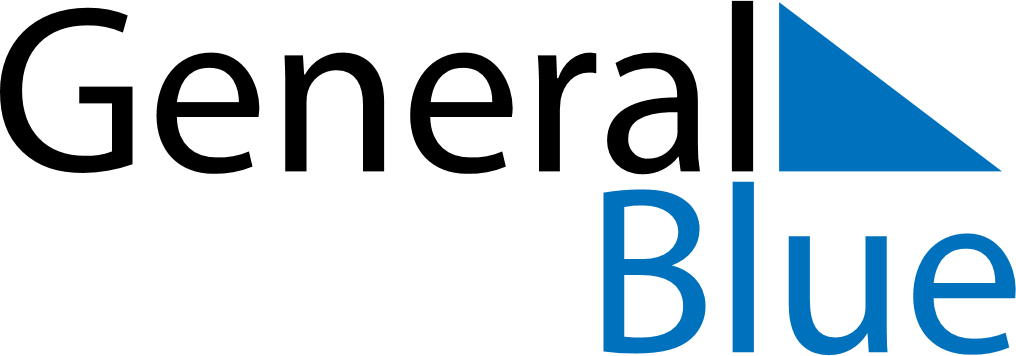 Daily Planner October 27, 2019 - November 2, 2019Daily Planner October 27, 2019 - November 2, 2019Daily Planner October 27, 2019 - November 2, 2019Daily Planner October 27, 2019 - November 2, 2019Daily Planner October 27, 2019 - November 2, 2019Daily Planner October 27, 2019 - November 2, 2019Daily Planner October 27, 2019 - November 2, 2019Daily Planner SundayOct 27MondayOct 28TuesdayOct 29WednesdayOct 30ThursdayOct 31 FridayNov 01 SaturdayNov 02MorningAfternoonEvening